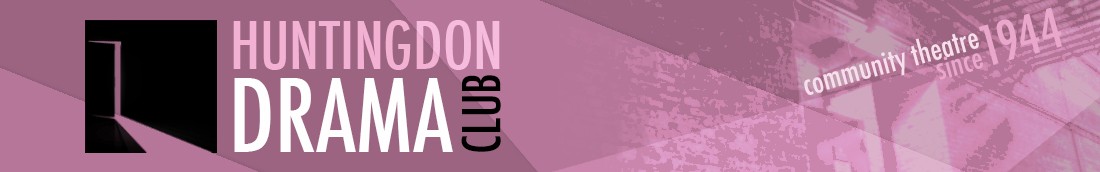 COMMITTEE MEETING MINUTESWednesday 7th November 2018GodmanchesterPresent: Jo Hussey (JH) Chair, Graham Crouch (GC,) Dean Laccohee (DL), Sarah Cornforth (SC), Laura Harding (LH), Rae Goodwin (RG), Marion Stribling (MS), Michelle Gibson (MG), Vicky Spurway (VS), Bronte Beckett (BB)1. Minutes of the last meeting (2nd Oct)Membership update was ongoingDL confirmed the bar had been booked for the Xmas party The minutes were agreed as correct.2. Treasurer’s ReportGC reported that the bank balance was currently £7077.08.  There were two lots of subs to pay in and two invoices to be paid.3. Autumn ProductionDL reported that all was in place for the production with the get in on Saturday and Sunday.  There was currently 200 seats.  If extra seats could be added during the get in they would then be added to the plan and a message sent to the waiting list.  Extra tickets would go on general sale 48 hours later.4. StorageThere had been a problem with equipment being taken from Alconbury without prior permission.  It was agreed that the access code should be changed after the current production, and in future only committee members should have access to the store.5. Structure for 2019It was suggested that the club’s submission to the Bridge Arts Festival would replace the spring production.  The new committee would have to decide if there was to be a summer production.  There had been no response to the newsletter request for submissions for directing.  RG would check if the rights to Our Country’s Good were available and would ask Steph if she was still interested in directing.It was noted that the Commemoration Hall could be open again in the new year.  The autumn production could take place there.It was suggested that Neil Simon’s “Rumours” could be a possibility as a future production.  It was agreed to do a play reading of Rumours after the AGM and see if there was any interest in directing it.6. Change of Club name The Committee agreed the new name for the club that would be put forward at the AGM should be “Open Door Theatre”.  It was noted that there was already an “Open Door” group in Sheffield.  SC would look into domain names.7. AGM BrochureIt was agreed the annual report would have the same format as last year.  It would include reports for “The Thrill of Love” and “A Bunch of Amateurs” along with the standard reports.  DL would bring copies of the last brochure to the next meeting.8. Bridge Arts Festival - UpdateRG reported that venues had been offered for 6/4am (All Saints Church) and 7/4 pm (Comrades Club).  There was a form to complete for requirements.  The library had been the preferred option so RG would go back and make a request to change the venue.  The sub group would be meeting again before 16/11.9. AOBCommittee members should encourage people to attend the Christmas party.  It was suggested sending messages on Facebook to the old cast groups.Summary of Actions AgreedWhoWhatWhenCommentJHUpdate membership list and ask new cast members to pay subsongoingRGCheck if the licence for Our Country’s good was available.  Check with Steph about directing.Next meetingSCLook into domain names for Open Door Theatre.Next meetingDLBring copies of the annual report to the next meetingNext meetingLH/BBMessage old cast groups on FacebookASAP